Муниципальное  бюджетное дошкольное общеобразовательное учреждение«Детский сад комбинированного вида № 38»г. Сергиев ПосадМузыкально-спортивное развлечение совместно с родителямив первой младшей группе №1 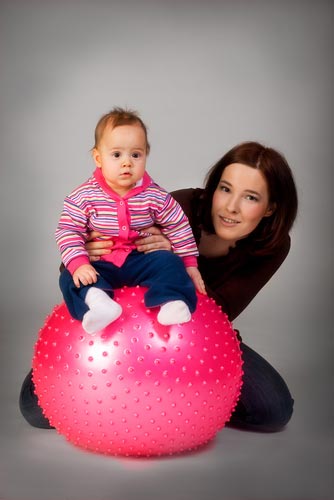 Подготовила  воспитатель :  Сторожева Н.П.   Декабрь 2013г.Цель: Укрепить взаимосвязь детского сада и семьи в сфере воспитания дошкольников.  Повысить  двигательную активность детей. Активизировать  положительные эмоции. Задачи: Воспитательные:-воспитывать интерес и потребность в физических упражненияхРазвивающие: -развивать самостоятельность в использовании приобретенных двигательных навыков у детей.- развивать у детей эмоциональный отклик и желание участвовать в совместных играх.Образовательные: - формировать  положительный имидж  детского сада в сознании родителей -способствовать расширению у родителей диапазона вербального и невербального общения с ребенком, умению быстро устанавливать эмоционально-тактильный контакт с ним,  искренне и открыто выражать свои чувства.-создать у детей и родителей праздничное настроение.Создание среды для организации НОД в форме музыкально-спортивного развлечения:-костюм Петрушки- игровая туннель- ребристая доска- магнитофон и  СD записи-цветные помпоны- массажные мячи- мячи фитбол- поролоновые пластины (5штук) Интеграция образовательных областей: -физическая культура- музыка- социализация   Ход развлеченияВедущий: Начинаем развлеченье                 Будут игры, будет смех,                 И веселье, и забавы                 Приготовили для всех.В круг скорей все  встаём и приветствие начнём.Проводится музыкальное приветствие: (Е.Железнова «Топ-топ, хлоп-хлоп» «Подвижные игры детям от 1,5-5лет)В круг скорее  становитесьИ друг другу улыбнитесьА мы Варе с мамой рады Нам для них похлопать надо и т.д.Будем с вами мы играть, Прыгать, бегать и шагать.Ведущий: поприветствовали друг друга, а теперь поёдём по кругу.Музыкальная игра «Шли мы вместе по дороге» 2 раза(Е.Железнова «Новые игры - потешки от 9месяцев до 3 лет»)Шли мы вместе по дорогеПоднимали наши ногиА потом мы побежалиА потом мы поскакалиПрыг скок, прыг скокА потом присели – шлёпВедущий: А сейчас у нас игра                 В круг скорее все, друзья.Музыкальная игра «А на улице мороз…» А на улице мороз,
Ну-ка все взялись за нос!По коленкам постучали,
Головою покачали,
По плечам похлопали
И чуть-чуть потопали.
Ни к чему нам бить баклуши,
Ну-ка, все взялись за уши.Ну-ка все вместе уши развесите Лучше по – хорошемуХлопайте в ладоши!!!Звучит весёлая  музыка (Выход Петрушки)Петрушка: Здравствуйте, ребятишки!!!                    Девчонки и мальчишки!!!                    Мамам всем большой, привет!!!                    Я приветствую вас всех!!!                    Все узнали меня?                   Я- Петрушка, друзья!!!Ведущий: Здравствуй, Петрушка!!!                  Мы здесь не скучаем,                  Вместе весело играем.Петрушка: У меня для вас друзья,                    Есть подарок, тра – ля - ля!!!                    Мячи большие, яркие, цветные.(Петрушка выносит мячи - фитбол, раздаёт родителям)
Ведущий: Вот здорово, Петрушка!                  Наши малыши на фитболе попрыгают.Под спокойную классическую  музыку родители с детьми выполняют упражнения на фитболе:Упражнение №1 Прыжки  на мячеУпражнение №2  Сидя на мече покачивать мяч вправо- влево Упражнение №3  «Дотянись до кубика» (лёжа на животе)Упражнение №4 «На спинке»  Ведущий: Спасибо, тебе, Петрушка за мячи. А сейчас давай, для мам и малышей сделаем дорожку препятствий.Петрушка: Давай! Вот будет интересно!!!Под музыку дети и родители преодолевают дорожку препятствий.Ведущий: Молодцы и мамы и наши  малыши! Петрушка, наши дети любят танцевать. Потанцуй с нами!!!Танец с цветными  помпонами «Барбарики» «И самые большие слоники, и самые маленькие гномики»Петрушка: Вот как весело у вас!!!Ведущий: Малыши и мамы играют все у нас. А сейчас все сядем, Немножко отдохнём, Мячики массажные В руки мы возьмём.Самомассаж под музыку «Весёлая зима»Петрушка: Приглашаю всех на дружный хороводХоровод «Мы пойдём сейчас направо раз, два, три…»Ведущий: Поиграли мы славу                   Все сегодня молодцы                  Мамам скажем всем спасибо                  Дети рады от души!!!Петрушка:   Паровозиком встаём,                        В группу едем                        Все за мной!!!Под песню «Паровоз-букашка» все участники покидают спортивный зал.